AG 2 – Agricultural Economics	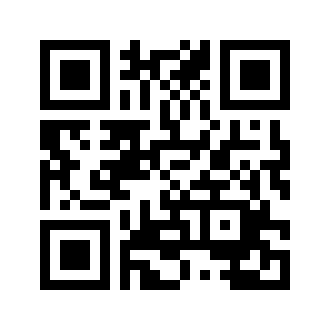 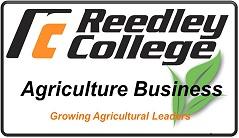 Reedley College/ Madera Center    Fall2016	Section:       85959			Lecture:	M,W,F	1:00-1:50		Madera South High School Campus	Contact InformationInstructor: Sam Rodriguez	Office: 	R1APhone:  675-4886 	Office Hours:	M, W  8:00am -9:00amE-mail: samuel.rodriguez@reedleycollege.edu		Also by arrangementCourse Description	Course Specifics:	3 Units	3 lecture hours per weekBasic Skills Advisories:	Eligibility for Eng 125, Eng 126, and Math 101Introduction to the dynamic economic activities and considerations facing the agricultural industry.  Economic factors that affect prices, supply, demand, and allocation of farm commodities.  The place of agriculture and farmers in our economic systems and their relationship to the consuming public.Text/MaterialsRequired Text: 	Introduction to Agricultural Economics, Penson, Capps, Rosson, Woodward, 2006Materials:	CalculatorCourse OutcomesCalculate elasticity coefficients using data provided in a supply and demand schedule. Construct and analyze graphs that utilize cost/revenue data to maximize profitability. Graph and analyze production functions and identify the three stages of production.Course ObjectivesCompare and contrast the role of agriculture in the economic structure of the state, country, and world. Define economic terms. Analyze market conditions and predict price. Discuss legislation affecting the farm system. Describe changes in the monetary and fiscal policies affecting this country. Contrast and criticize the agricultural cooperative system. Define the laws of supply and demand. Course OutlineDefinition of agricultural economics Scope of economics Microeconomics versus macroeconomics Comparative economic systems U.S. food and fiber industry Consumer behavior and market demand Utility theory and consumer choice Indifference curves Law of demand Demand elasticities Economics of Production Single-variable input functions Production functions Supply, price determination, and market equilibrium Competition and the market Pure competition, monopoly, and imperfect competition Anti-trust laws/agricultural bargaining Agricultural trade Trade balance Effects of trade agreements AttendanceAttendance is mandatory since the majority of learning occurs in the lecture/laboratory environment.Students are personally responsible for obtaining notes/information missed due to an absence. Notes/information can be obtained from a fellow classmate or by meeting with the instructor during regularly scheduled office hours.Please notify the instructor if you know in advance that you will be absent from class.College policy dictates that an instructor may drop a student with two consecutive weeks of unexcused absences (i.e., class meets two times per week, 4 unexcused absences equals a drop: class meets 1 time per week, 2 unexcused absences equals a drop). At the end of the 9th week of instruction, no withdrawals are permitted and the student must receive a grade.Make-up tests and assignments will only be allowed for emergency situations and pre-excused absences.Class cancelationNotification of canceled class meeting will be announced through canvas email and the notice will b e posted on the class room doorMethods for Measuring Student Achievement and Determining GradesThe methods for measuring student achievement & determining grades are:WritingEssay exams, term or other papers, and written homeworkProblem SolvingExams, quizzes, and homework problemsExaminationsMultiple Choice, True/False, Matching and CompletionAll assignments are due at the beginning of the class session on the date due. Late assignments can be submitted for grading; however, all late assignments will receive a deduction in the amount of 50% of the overall point value for that specific assignment.Course Grade DeterminationTests and quizzes will be multiple choice, true/false, short answer, computational, and essay.  Written homework will be required.  Each student will complete a term report.	Tests			60%	Homework		20%	Quizzes			10%	Term Report		10%Letter grades will be calculated by using the following standard percentage point evaluation:A = 90-100%B = 80-89%C = 70-79%D = 60-69%F = under 60%Policy on Cheating & PlagiarismIn keeping with the philosophy that students are entitled to the best education available, and in compliance with Board Policy, each student is expected to exert an entirely honest and individual effort toward attaining an education.  Violations of this policy will result in disqualification for the course.Accommodations for Students with DisabilitiesIf you have a verified need for an academic accommodation or materials in alternate media (i.e., Braille, large print, electronic text, etc.) per the Americans with Disabilities Act (ADA) or Section 504 of the Rehabilitation Act, please contact me as soon as possible.Behavioral StandardsIt is a common courtesy to turn off all electronic devices (i.e., cell phones, mp3 players, etc…) when in a group setting. Please exercise this courtesy!Students are expected to conduct themselves in a mature and responsible manner that respects the rights of all other individuals.Important DatesMartin Luther King. Jr. Day	January 16Last Day to Drop a Class (letter grades assigned after this date)	January 20  Last Day to Register for a Full-Term Class	January 27Lincoln Day	February 17Washington Day	February 20Spring Recess 	April 10-14Finals Week	May 15-19Final Exam	Monday, May  15th, 1:00-2:50pm